I am happy to be selected as an Assisstant Treasurer  in AISS executive comittee 2012/2013. I will perform my duties and serve the AISS to be best of my ability. I am currently pursuing ACCA qualification in SAA GE and currently i am taking F4, and F6. I have graduated from SIM majoring in Accounting and Finance – Bsc. Accounting and Finance (University of London).I have involved in several activities during my study in SIM, such as participating in Social Innovation Park (Enterpreneur activities), Toastmaster Club,  Peer-Mentor, Standard Chartered Marathon, OCBC cycle and many other voluntering activities.My objective in joining the AISS is to introduce and promote activities that can enhance the skills and knowledges of the ACCA students (such as : Arranging Internship programmee for ACCA students either local or foreign student and Introducing certain workshops, likes Presentation workshop, Writting a Resume Workshop, Interview Workshop, and may more usefull workshop) and to enhance my ability to work together with people in an organisation as well as to learn more things that i cannot learn academically. I believe to be a success  person, we should not only learn academically but also through practical experiences as well as having a good interpersonal skills. 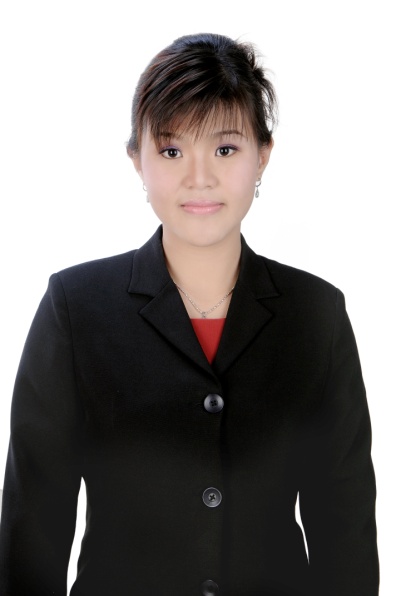 